W CZYM MOGĘ POMÓC RODZICOM W DOMU? …                            a więc tygodniowy dziennik pomocnikaMam nadzieję, że wdrożą Państwo swoje pociechy do pomocy w codziennych pracach domowych. To wiele uczy zarówno dzieci, jak i rodziców. Te karty niech będą motywacją dla Was. Wydrukujcie je.Czynności Pon.Wt.Środ.Czw.Pt.Sob.N.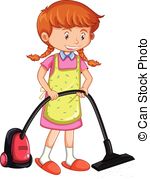 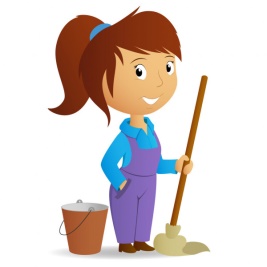 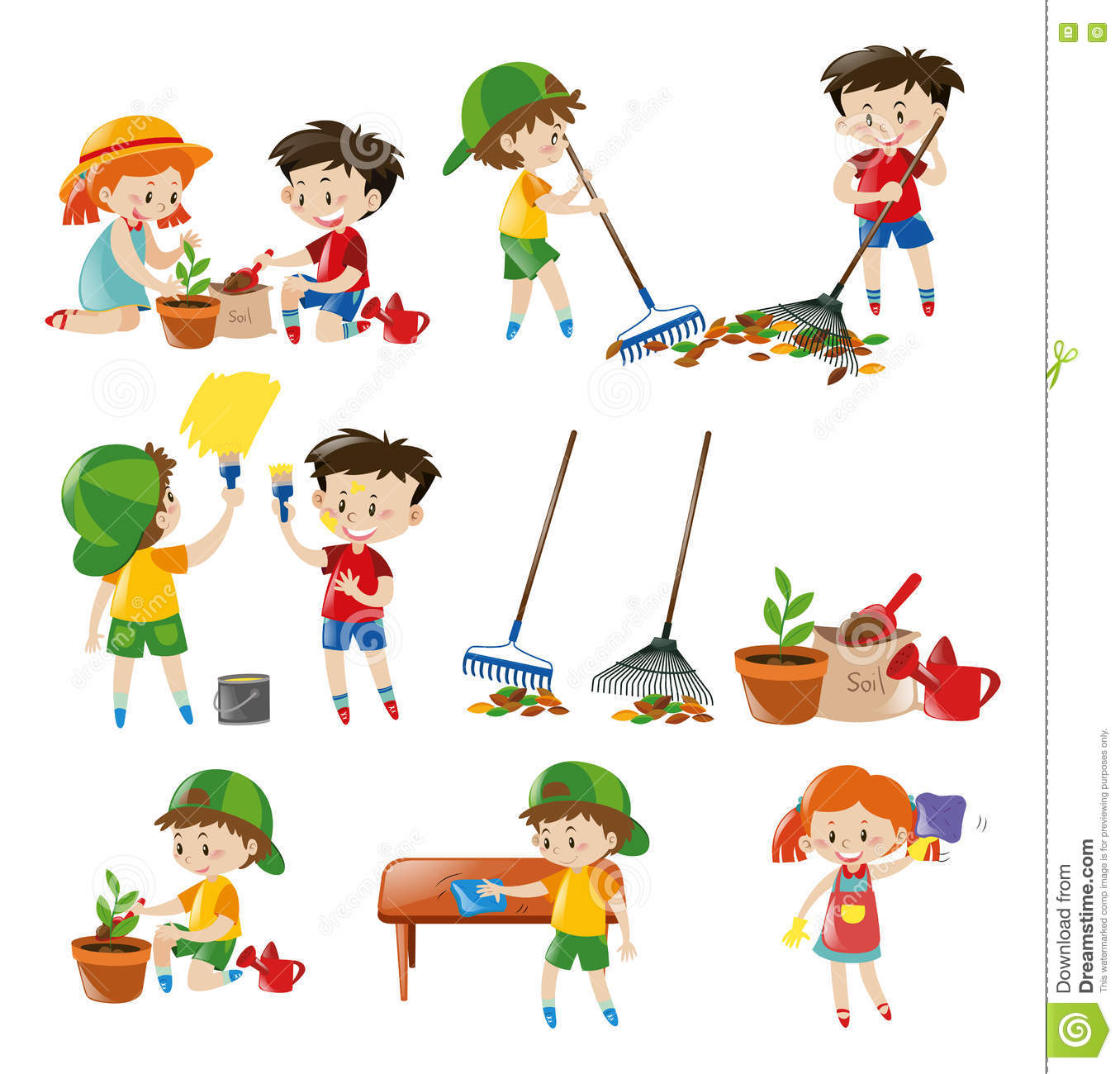 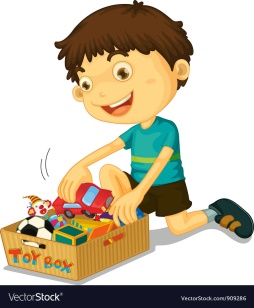 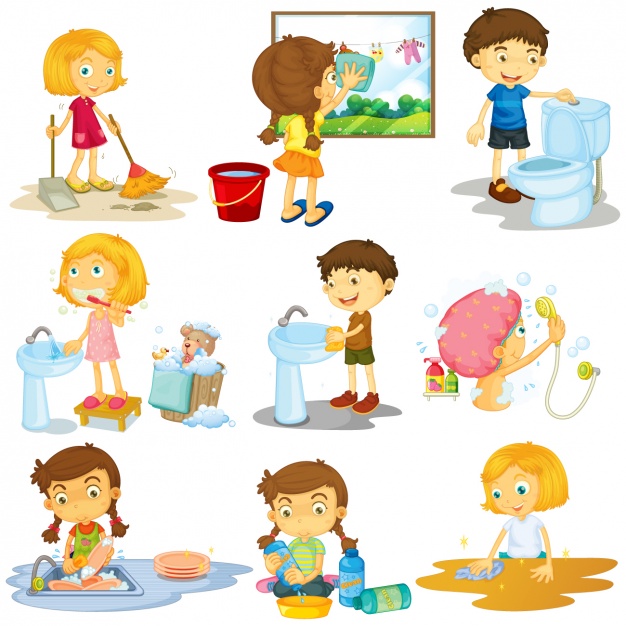 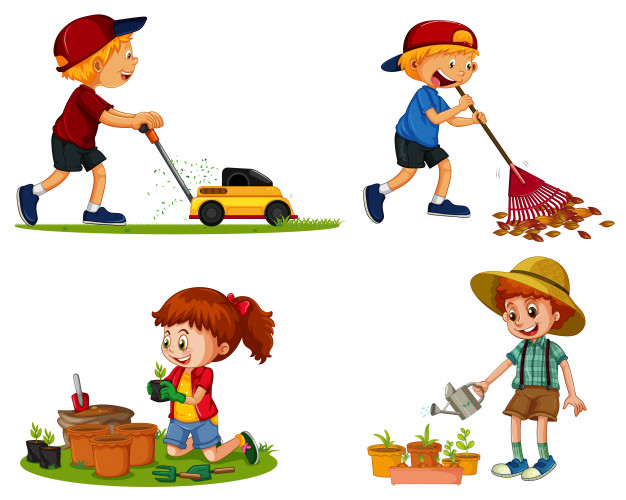 